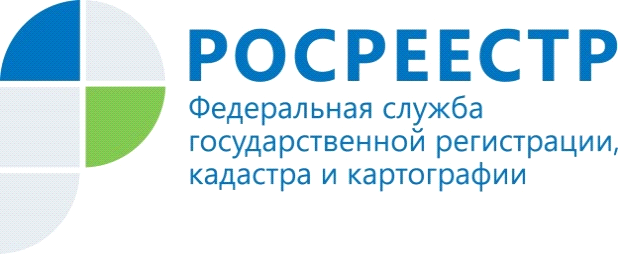 Как наложить запрет на совершение регистрационных действий с объектом недвижимости без личного участия собственника?Если Вы опасаетесь за принадлежащие Вам на праве собственности объекты недвижимости, вы можете  обратиться с заявлением в МФЦ о невозможности государственной регистрации перехода, ограничения (обременения), прекращения права на принадлежащие Вам объекты недвижимости без Вашего личного участия или участия Вашего законного представителя. В этом случае в ЕГРН вносится запись о таком заявлении.Для Вашего удобства заявление может быть представлено в форме электронного документа, заверенного усиленной квалифицированной электронной подписью заявителя.Заявление также может быть подано посредством почтового отправления. В случае представления заявления посредством почтового отправления подлинность подписи заявителя на заявлении должна быть засвидетельствована в нотариальном порядке, а также в нотариальном порядке удостоверена доверенность, подтверждающая полномочия представителя заявителя.Наличие в ЕГРН записи о невозможности государственной регистрации является основанием для возврата без рассмотрения заявления, представленного иным лицом (не являющимся собственником объекта недвижимости или его законным представителем) на государственную регистрацию перехода, ограничения (обременения), прекращения права на соответствующий объект недвижимости.Запись в ЕГРН о невозможности государственной регистрации без личного участия собственника объекта недвижимости (его законного представителя) не препятствует государственной регистрации перехода, ограничения (обременения), прекращения права, если основанием для государственной регистрации права по заявлению иного лица является вступившее в законную силу решение суда, а также требование судебного пристава-исполнителя в случаях, предусмотренных Федеральным законом «Об исполнительном производстве», и в иных случаях, установленных другим федеральным законом.Запись в ЕГРН о невозможности государственной регистрации без личного участия собственника объекта недвижимости (его законного представителя) погашается на основании:заявления собственника (его законного представителя) об отзыве ранее представленного заявления о невозможности государственной регистрации;вступившего в законную силу судебного акта;решения государственного регистратора (без заявления собственника, его законного представителя) одновременно с государственной регистрацией перехода, прекращения права собственности указанного собственника.Материал подготовлен Управлением Росреестра по Республике Алтай